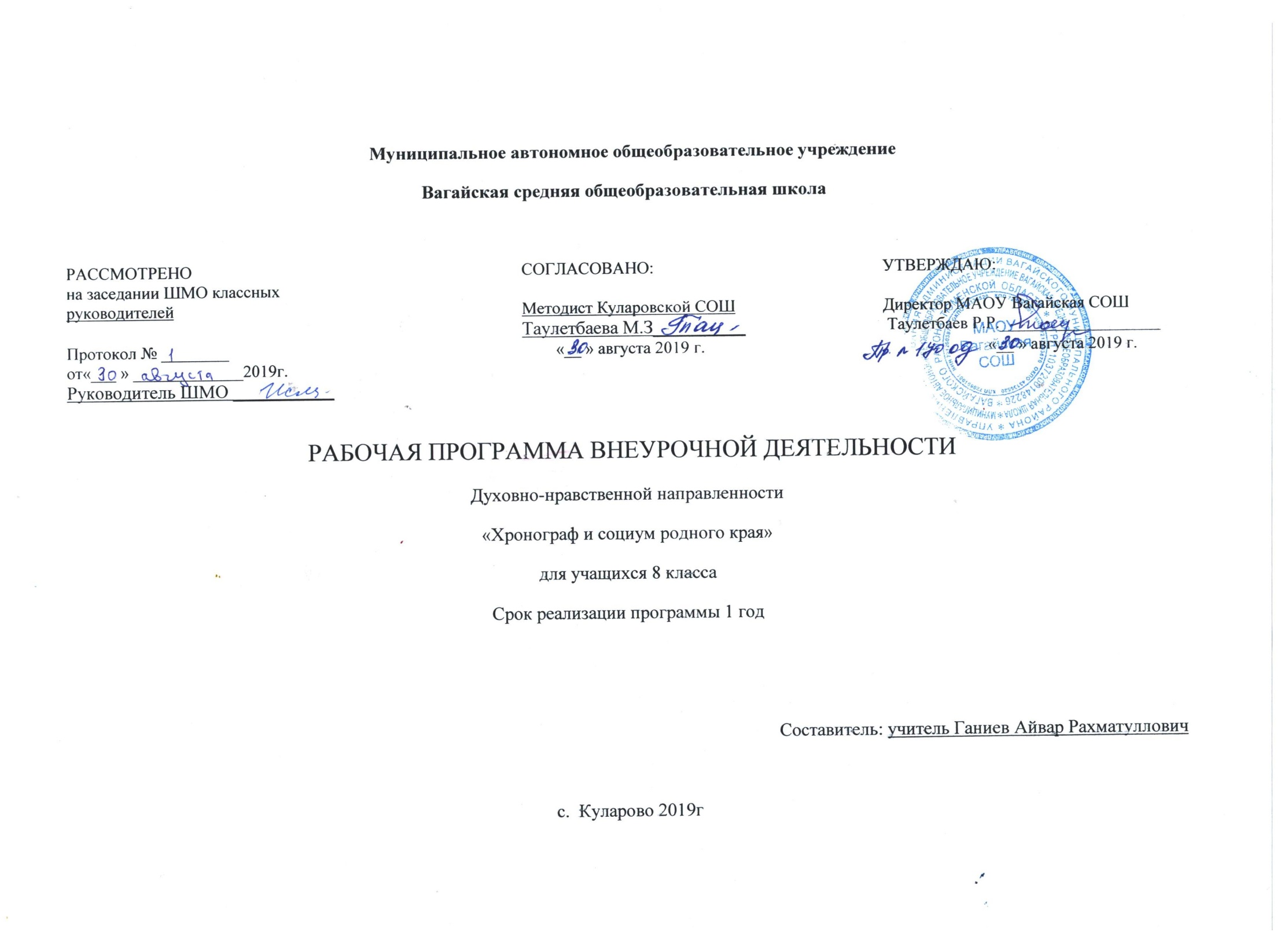 Результаты освоения курсаВ области формирования личностной культуры:Усвоение обучающимися базовых нравственных ценностей, духовных традиций народов России;Укрепление у подростка позитивной нравственной самооценки, самоуважения и жизненного оптимизма;Развитие эстетических потребностей, ценностей и чувств;Развитие трудолюбия, способности к преодолению трудностей, целеустремлённости и настойчивости в достижении результата;Формирование творческого отношения к учёбе, труду, социальной деятельности на основе нравственных ценностей и моральных норм;Формирование у подростка первоначальных профессиональных намерений и интересов, осознание нравственного значения будущего профессионального выбора.В области формирования социальной культуры:Формирование российской гражданской идентичности, включающей в себя идентичность члена семьи, школьного коллектива, территориально-культурной общности, этнического сообщества, российской гражданской нации;Развитие патриотизма и гражданской солидарности;Развитие навыков и умений организации и осуществления сотрудничества с педагогами, сверстниками, родителями, старшими и младшими в решении личностно и социально значимых проблем на основе знаний, полученных в процессе образования;Формирование у подростков первичных навыков успешной социализации, представлений об общественных приоритетах и ценностях, ориентированных на эти ценности образцах поведения через практику общественных отношений с представителями различными социальных и профессиональных групп;Формирование у подростков социальных компетенций, необходимых для конструктивного, успешного и ответственного поведения в обществеОбщая характеристика курса «Хронограф и социум родного края»При наличии системы обучения краеведению, учитывая все аспекты; возрастные особенности, условия, интересы, посредством курса можно развить у ребенка:- творческие способности и умение видеть необычное в обычном;- воспитать любовь к земле Тюменской области и его частичке Вагайского района и бережное отношение к его экологии;- научить видеть тесную связь развития своей личности с развитием родного края;- знать и свято чтить традиции, историю, культуру своей малой родины.Особенностью курса «Хронограф и социум родного края»Является исследовательская деятельность, основанная на исторических материалах, ранее не использованных при изучении родного края в начальных классах, а именно изучение:- памятных мест;- традиций и культуры;- городов и сёл Тюменской области Вагайского района- знакомство с известными людьми;- символами нашей области и района: гербом, флагом, гимномЦель данного курса – заложить основу знаний о родном крае, его климатических и природных условиях, о традициях, культуре, истории народов населяющих область (русские, мордва, татары и др.), привитие умений и навыков бережного отношения к окружающему миру, творческого подхода к полученным знаниям, любви и преданности родным местам.Основные задачи курса:- углубить и расширить знания о родном крае;- изучить особенности Тюменской области (правовую основу, территорию, историю);- повысить мотивацию интереса к окружающему миру;- привить навыки исследовательской работы;- создать условия для творческого раскрытия личности ребенка;- воспитывать гордость за свою землю и за людей, прославивших наш край;- воспитывать нравственную личность, умеющую творчески использовать полученные знания, способную воспринимать мир во всем его многообразии.Программа обучения рассчитана на школьников 8 класса. В ее основе развитие личности ребенка посредством знакомства с нормативной базой, законодательным аспектом и с историей родного края.Основные принципы, положенные в основу программы:- принцип доступности, учитывающий индивидуальные особенности каждого ребенка, создание благоприятных условий для их развития;- принцип демократичности, предполагающий сотрудничество учителя и ученика;- научности, предполагающий отбор материала из научных источников, проверенных практикой;- систематичности и последовательности – знание в программе даются в определенной системе, накапливая запас знаний, дети могут применять их на практике.Содержание программыУчитывая, возрастные особенности первоклассников, в структуре изучаемой программы выделяются следующие разделы:- права и мы- мой район, мой посёлок- моя родословная- мир деятельности- путешествия- праздникиВ конце каждой темы для самоконтроля и контроля знаний учащихся проводятся уроки повторения. На уроке повторения можно использовать тесты, загадки, кроссворды, побуждать детей к исследовательской деятельности.Во время изучения курса должна быть работы с картой, глобусом.Чтобы заинтересовать ребенка, занятия проводятся не только традиционно (урок), но и в форме экскурсий (в природу, в музеи, в учреждения и на предприятия, по памятным местам), встреч с интересными людьми.Методы работы:- словесные методы: рассказ, беседа, сообщения - эти методы способствуют обогащению теоретических знаний детей, являются источником новой информации.- наглядные методы: демонстрации рисунков, плакатов, макетов, схем, коллекций, иллюстраций. Наглядные методы дают возможность более детального обследования объектов, дополняют словесные методы, способствуют развитию мышления детей;- практические методы: изготовление рисунков, плакатов, схем, практические работы. Практические методы позволяют воплотить теоретические знания на практике, способствуют развитию навыков и умение детей.Учебно- тематическое планированиеКалендарно – тематическое планирование№темаКоличество часов1Введение. Из истории прав человека.12Тюменская область на карте Родины13Моя деятельность.Трудовые права несовершеннолетних14Я живу в Тюменской области.Я – гражданин России.15Мое образование16Наша школа17Мой дом – моя крепость18МЫ несовершеннолетние Тюменской области59Мое здоровье510Конституция моей страны.311Моя семья312Я – потребитель в Тюменской области213Герб района, области.История края.314Суд Вагайского района215Я выбираю юридическую профессию 316Практическая работа.117Итого34№ п\пТемаДата1-Введение. Из истории прав человека.1.Т еория о происхождении прав человека. Понятие прав человека. Исследования в области прав человека2.История нормативной базы  Тюменской области.2Тюменская область на карте Родины1.Территория и географическое положение области. Знакомство с картой района, границы, история образования.2. Творческая работа 3Моя деятельность.Трудовые права несовершеннолетних1.Трудоустройство несовершеннолетних. Длительность работы и отдыха. Оплата труда. Трудовая дисциплина. Трудовые споры.2. Заполнение образца трудового договора. Ролевая игра «Трудовой договор»4Я живу в Тюменской областиЯ – гражданин России1. Особенности гражданских правоотношений. Виды договоров. Гражданская дееспособность несовершеннолетних. Проблемы в защите прав несовершеннолетних.2. Мозговой штурм и работа в группе. Дискуссия «Имею право с 14 до18». Выявление наиболее актуальных правовых проблем для социума.5Мое образование1. Право на образование. Права и обязанности учащихся. Направления развития современного образования.2. Характеризовать систему образования в Тюменской области; работать со схемами, таблицей6Наша школа1. Моя школа: знакомство с традициями, историей и нормативной базой своей школы(экскурсия по школе).2.Знаменитые выпускники .3.Школьный музей.7Мой дом – моя крепость1. Право собственности на жилье. Договор найма. Плата за квартиру и коммунальные услуги. Жилищные права несовершеннолетних.2. Выполнение проблемных заданий.  Викторина «Жилищные права несовершеннолетних».89101112МЫ несовершеннолетние Тюменской областиативной базойбласти1. Определять статус несовершеннолетних по УК РФ, виды ответственности несовершеннолетних.2. Формирование основ правосознания для соотнесения собственного поведения и поступков других людей с нравственными ценностями и нормами поведения, установленными законодательством Российской Федерации3. Подбирать материал и готовить компьютерную презентацию4. Работа по документам, беседа, решение проблемных задач1314151617Мое здоровье1. Обязательное медицинское страхование. Виды медицинских учреждений. Формы оказания медицинской помощи.2. Формирование ценности  здорового и безопасного образа жизни;3. Умения анализировать, сопоставлять, сравнивать, выделять главное4. Выполнение проблемных заданий181920Конституция моей страны.1. Основы конституционного строя в РФ. Федеральное устройство. Парламент РФ. Федеральное Собрание РФ. Судебная власть. Местное самоуправление.2. Усвоение гуманистических, демократических и традиционных ценностей Тюменской области и всего российского общества.212223Моя семья1.  Правоотношения родителей и детей. Права ребенка в семье.2. Осознание значения семьи в жизни человека и общества, принятие ценности семейной жизни, уважительное и заботливое отношение к членам своей семьи;3. Отвечать на проблемные вопросы; участвовать в дискуссии; анализировать, обобщать и делать выводы; работать со схемой.4. Просмотр и обсуждение видеофильма «Неблагополучная семья». Мини-проект по моделированию семьи.2425Я – потребитель в Тюменской области1. Право на информацию, безопасность и качество. Нарушение прав потребителя2. Воспитание трудолюбия, уважения к своему и чужому труду3. Осуществление и поиск информации в различных источниках; систематизировать, анализировать и обобщать информацию4. Наблюдение за работой в точках  населения. Выставка фоторабот по итогам наблюдения. Отработка навыков и умений устной защиты исследования.2627Герб района, области.История края.1. Беседа о геральдике.2. Творческая работа по созданию символа (герба) своего района, посёлка.2829Суд Вагайского района 1. Примеры обращения в суд. Участники судебного процесса. Основные этапы рассмотрения дела в суде.2. Формирование убежденности в необходимости защищать правопорядок правовыми способами и средствами.3. Деловая игра «Судебный процесс».303132Я выбираю юридическую профессию1. Сообщения (Судья. Адвокат. Прокурор. Нотариус. Следователь. Частный детектив. Юрисконсульт.)2. Формирование ответственного отношения к учению, осознанному выбору и построению дальнейшей индивидуальной траектории образования на базе ориентировки в мире профессий и профессиональных предпочтений.3. Осуществлять поиск информации в различных источниках; систематизировать,анализировать и обобщать информацию.4. Анкетирование, «Лабиринт профессий».33Практическая работа.1. Применение изученных знаний в практической деятельности; отвечать на вопросы, объяснять свою точку зрения.2. Работа с дополнительными историческими источниками34Итоговое занятие